Mathematics vocabulary list Year 4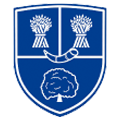 Maths is its own language. Sometimes that language looks like written word and sometimes it looks like symbols, but it is a language and it must be learned for math fluency and competency. If your child does not have a good understanding of key mathematical vocabulary, it can hinder them in making good progress in maths and in other areas of the curriculum.At Kingsley, we explicitly teach maths vocabulary, giving it a context and allowing children to apply it in a variety of problems.Listed below are the key mathematical terms your child will learn this year. This is the minimum we expect children to learn; however, we know children are curious and will undoubtedly want to learn more and we encourage this.VocabularyDefinitionExampleNumber and Place ValueNumber and Place ValueNumber and Place ValueConsecutiveFollowing each other continuously‘1, 2, 3, 4, 5…’‘789, 790, 791, 792’These are example of consecutivenumbers’.ExpressionOne or a group of numbers, symbols or operators. An expression does not use equality or inequality signs. Using an equality or inequality sign will give an equation.‘2 × 34²’IntegerA whole number that can be positive or negative.‘6 is an integer, 0.6 is not.’Negative numbersA number that is less than zero.‘-1, -24, -0.5’.Positive numberA number that is greater than zero. Zero is neither positive or negative.‘3, 32, 0.5.’Thousand, ten thousand, hundred thousand, million‘10,000- ten thousand.100,000- one hundred thousand. 1,000,000- one million’.‘10,000- ten thousand.100,000- one hundred thousand. 1,000,000- one million’.Addition and subtractionAddition and subtractionAddition and subtractionAssociative lawNo matter how the parts in an addition or multiplication equation are grouped, the answer will be the same.‘(6 + 3) + 2 = 116 + (3 + 2) = 11Addition and multiplication are associative. Subtraction and division are not.‘Multiplication and divisionMultiplication and divisionMultiplication and divisionDistributive lawThe process whereby adding some numbers and then multiplying the sum gives the same answer as multiplying the numbers separately and thenadding the products.‘39 × 7 = 30 × 7 + 9 × 7.This is an example of the distributive law’.Short divisionA formal written layout where the quotient is calculated showing only one written step.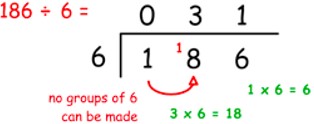 Short multiplicationA formal written layout where the multiplier is usually 9 or less.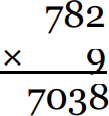 FractionsFractionsFractionsDecimal equivalentTwo decimal numbers that are equivalent, that is, they represent the same value or amount.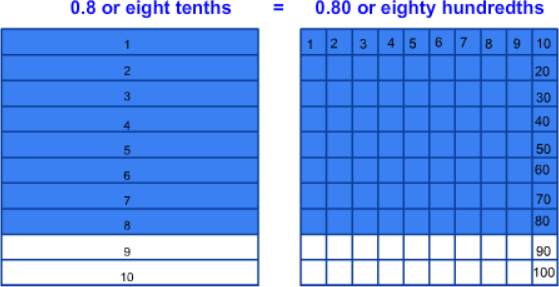 Decimal fractionA fraction expressed in itsdecimal form.‘Half written as a decimal fractionis 0.5.’Decimal placeThe position of a digit to the right of a decimal point.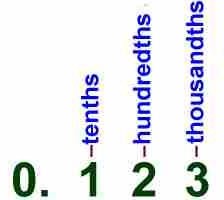 Decimal pointA full point or dot placed after the figure representing units in adecimal fraction.‘7.89 is an example of a number with a decimal point’.HundredthsEach of one hundred equal parts into which something is or may be divided.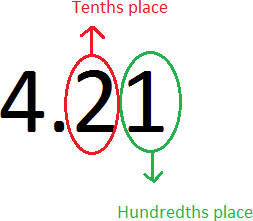 Mixed numberNumbers consisting of an integerand fractional part.‘1 ½ is a mixed number’.Proper fractionA fraction with a value lessthan one.‘½ and ¾ are proper fractions’.ProportionHarmonious relation of parts to each other or to the whole.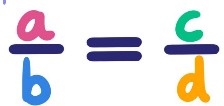 SimplifyTo write a number or equation in its simplest form.‘I can simplify 8/10 to 4/5’LengthLengthLengthAreaThe space a surface takes up inside its perimeter. Area is always measured in square units.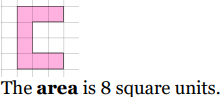 BreadthThe distance or measurement from side to side of something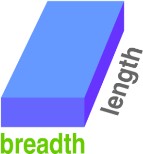 ConvertTo change from one unit of measurement to another.‘2 km can be converted to metres– it is equal to 2000 m.’Square centimetreA unit of measure for area equal to a square with the dimensions 1 cm by 1cm.‘Sometimes referred to as centimetre squared, abbreviated to cm².‘WeightWeightWeightMassMass is commonly measured by how much something weighs.‘How much do those apples weigh?What is their mass?’WeightWeight is the measure of how heavy an object is.‘The weight of those rocks is 750g’.Capacity and volumeCapacity and volumeCapacity and volumeMeasuring cylinderMeasuring cylinders are for holding and measuring varying amounts of liquids.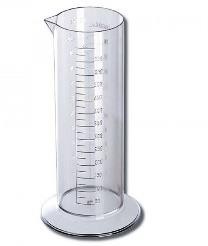 TemperatureTemperatureTemperatureTimeTimeTimeArriveReach a place at the end of a journey or a stage in a journey.‘The bus arrives at 10am. It left the depot at 9.15am. How long was itsjourney?’DepartLeave, especially in order to start a journey.‘The bus departs at 10.15am. It takes 1 hour and 20 minutes to get to its next destination. What time will itarrive?’Leap yearA year, occurring once every four years, which has 366 days including 29 February as an extraday.‘How many days are there in a leap year?’MillenniumA period of 1,000 years.‘How many years in a millennium?’NoonTwelve O’clock in the day.Midday.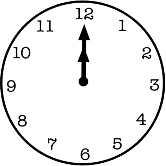 TimetableA chart showing the departure and arrival times of trains, buses, or aircraft.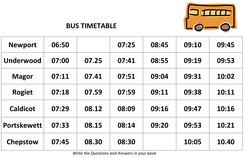 2d shape2d shape2d shapeConstructBuild or make.‘Can you use these art straws toconstruct an irregular pentagon?’EquilateralHaving all sides the same length.‘An equilateral triangle has threeequal sides’.HeptagonA plane figure with seven straight sides and angles.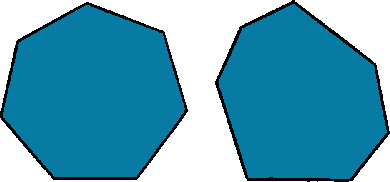 IsoscelesHaving two sides of equal length. Isosceles triangles have two equal sides; isosceles trapezia have two equal, non-parallel sides.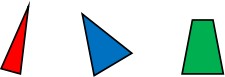 KiteA flat shape with 4 straight sides that:has two pairs of equal lengthsides.each pair is made of two adjacent sides (they meet) that are equal in length.The angles are equal where the pairs meet.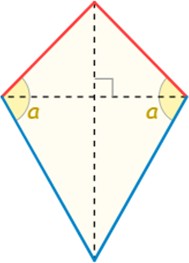 OblongA rectangle that is not a square.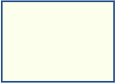 ParallelogramA 2-D shape that has two pairs of parallel sides and equal opposite angles.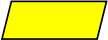 PolygonA plane shape (two-dimensional) with straight sides.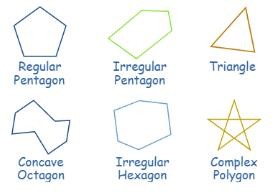 RectilinearA rectilinear shape has straight line edges which are perpendicular (all meet at right angles).‘A rectangle- a straight-sided shape that can be divided up into other rectangles.’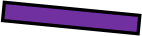 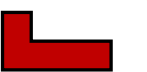 RhombusAn equilateral parallelogram with four equal length sides.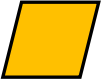 ScaleneA scalene triangle has three unequal sides and three unequal angles.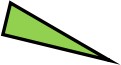 TrapeziumA quadrilateral with exactly one pair of parallel sides.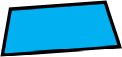 3d shape3d shape3d shapeCylindricalLike a cylinder.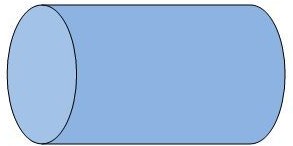 PolyhedronA solid with flat faces. Each flat face is a polygon.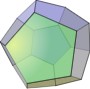 SphericalShaped like a sphere.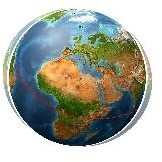 TetrahedronA polyhedron (a flat-sided solid object) with 4 faces.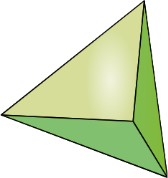 Position and directionPosition and directionPosition and directionCoordinateThe position of a point, usually described using pairs of numbers.‘The coordinate (1,3) describes a point that is 1 on the x axis and 3 on the y axis.’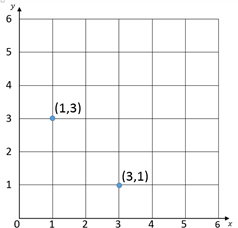 DegreeA measure for angles. There are 360 degrees in a full rotation.‘There are 180 degrees in a triangle’.GridA series of evenly divided and equally spaced shapes, usually squares.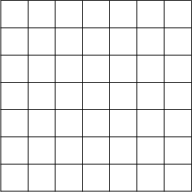 PlotTo mark out a point on a graph or grid.‘Plot the point (3,6) means to draw the precise location of that point, usually shown as a dot or a small cross’.PointThe precise location of a position on a 2-D plane.‘An exact place on a graph or on squared paper. A point can be represented by a capital letter.’Protractor/angle measurerA measuring device for measuring the size of an angle. Angles are measured in degrees (°).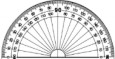 North-east, north- west, south-east, south-west, NE, NW, SE, SWCompass directions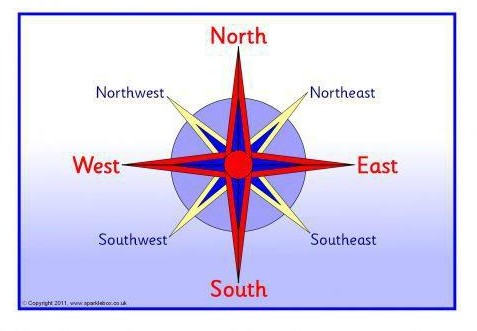 ReflectionAn image or shape as it would be seen in a mirror.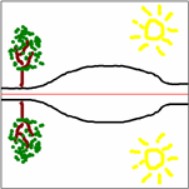 RotationThe action of rotating about an axis or centre.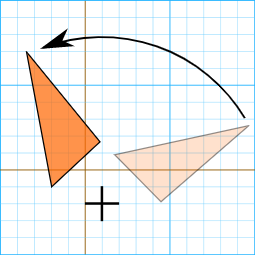 Set squareA right-angled triangular plate for drawing lines, especially at 90°, 45°, 60°, or 30°.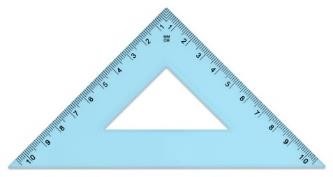 Translation"Sliding": moving a shape without rotating or flipping it.The shape still looks exactly the same, just in a different place.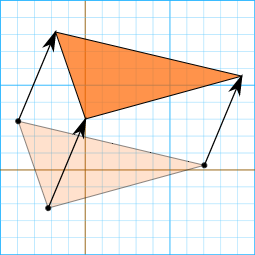 StatisticsStatisticsStatisticsDataA collection of facts, such as numbers, words, measurements, observations or even just descriptions of things.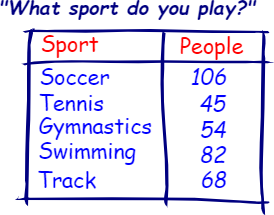 IntervalAn interval on a graph’s axis liesbetween two values.‘The graph below is going up inintervals of 1.’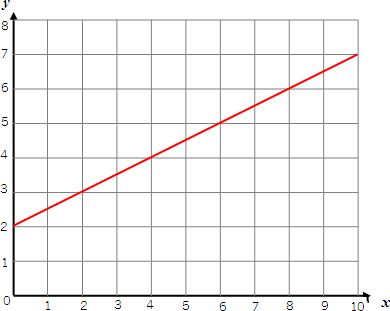 SurveyTo gather information byindividual samples so we can learn about the whole thing.‘We are going to complete a survey ofchildren’s favourite ice cream flavour’.Time graphA graph that uses lines to connect the points on a data chart. Used to present continuous data, such as change over time.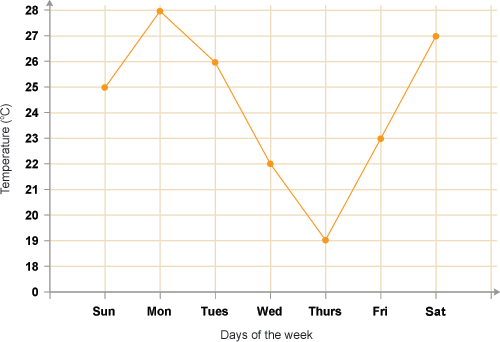 